Grupa	A	Liczba punktów .......... / 16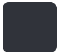 Imię i nazwisko .................................................Klasa ...................................Zadanie	1	( .... / 1 pkt)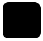 Określ, które opisy dotyczą referendum lokalnego, a które – referendum ogólnokrajowego. W tym celu wstaw właściwe cyfry w odpowiednich miejscach.Głosowanie może dotyczyć np. odwołania prezydenta miasta.Wyniki głosowania w sprawie odwołania organu władzy są wiążące, jeśli zagłosuje co najmniej 60% uprawnionych obywateli.O ważności wyników tego głosowania rozstrzyga Sąd Najwyższy.Może zostać zorganizowane z inicjatywy co najmniej 10% uprawnionych do głosowania mieszkańców powiatu.Decyzja o samoopodatkowaniu się może zostać podjęta przez 2/3 uprawnionych obywateli.Referendum zostanie przeprowadzone, jeśli pod wnioskiem w tej sprawie podpisze się co najmniej pół miliona obywateli.To referendum ma zawsze charakter fakultatywny.Referendum ogólnokrajowe: _________	Referendum lokalne: _____________Zadanie	3Wskaż osobę, która sprawowała urząd Prezydenta RP w latach 1995–2005.A. Andrzej Duda	D. Wojciech JaruzelskiB. Lech Wałęsa	E. Bronisław KomorowskiC. Aleksander Kwaśniewski	F. Lech KaczyńskiZadanie	4Oceń, czy podane informacje dotyczące Prezydenta RP są prawdziwe. Zaznacz P, jeśli zdanie jest prawdziwe, albo F – jeśli jest fałszywe.Kadencja prezydenta trwa cztery lata. P/FNa urząd prezydenta można zostać wybranym tylko jeden raz. P/FPrezydent jest wybierany w wyborach powszechnych. P/F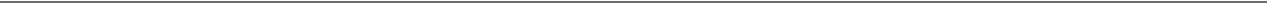 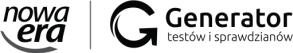 .... / 1 pkt).... / 1 pkt)Zadanie	5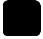 Zaznacz właściwe wyrazy w nawiasach, tak aby powstały zdania prawdziwe.A. Obecnie w Polsce funkcjonuje (piętnaście / szesnaście) województw.B. Starosta jest wybierany w sposób (bezpośredni / pośredni).C. Organem uchwałodawczym w samorządzie wojewódzkim jest (marszałek województwa / sejmik województwa).D. W byłych miastach wojewódzkich oraz w miejscowościach powyżej 100 tys. mieszkańców organem samorządowej władzy wykonawczej jest (burmistrz / prezydent miasta).Zadanie	6Spośród wymienionych organów zaznacz ten, która sprawuje kontrolę nad działalnością sądów powszechnych i wojskowych.A. Naczelny Sąd Administracyjny.	C. Sąd Najwyższy.B. Najwyższa Izba Kontroli.	D. Trybunał Konstytucyjny.( .... / 4 pkt)( .... / 1 pkt)Zadanie	7	( .... / 2 pkt)Spośród zamieszczonych stwierdzeń zaznacz te, które dotyczą wyborów do Parlamentu Europejskiego.A. Czynne prawo wyborcze przysługuje obywatelom od 18 roku życia, a bierne – od 25. B. W głosowaniu mogą wziąć udział także obywatele innych państw UE mieszkający w Polsce.C. Wybory są powszechne, równe, bezpośrednie, tajne, większościowe.D. Prawo do udziału w głosowaniu mają tylko wyborcy posiadający obywatelstwo polskie.E. Czynne prawo wyborcze przysługuje obywatelom od 18 roku życia, a bierne – od 25.Zadanie	8	( .... / 3 pkt)Na podstawie zamieszczonego tekstu i własnej wiedzy wykonaj podane polecenia. Art. 109Sejm i Senat obradują na posiedzeniach.Pierwsze posiedzenia Sejmu i Senatu Prezydent Rzeczypospolitej zwołuje na dzień przypadający w ciągu 30 dni od dnia wyborów, z wyjątkiem przypadków określonych w art. 98 ust. 3 i 5. […]Art. 114W przypadkach określonych w Konstytucji Sejm i Senat, obradując wspólnie pod przewodnictwem Marszałka Sejmu lub w jego zastępstwie Marszałka Senatu, działają jako Zgromadzenie Narodowe.Zgromadzenie Narodowe uchwala swój regulamin.Źródło: Konstytucja Rzeczypospolitej Polskiej z dnia 2 kwietnia 1997 r., Dz.U. z 1997 r. Nr 78, poz. 483 z poźn. zm.A. Odpowiedz, co to jest Zgromadzenie Narodowe.B. Odpowiedz, w jakim terminie istnieje obowiązek zwołania pierwszego posiedzenia Sejmu nowej kadencji.Wskaż właściwe dokończenie zdania.Wskaż właściwe dokończenie zdania.Liczba posłów zasiadających w Sejmie RP wynosiLiczba posłów zasiadających w Sejmie RP wynosiLiczba posłów zasiadających w Sejmie RP wynosiD. 460.A. 340.B. 360.C. 440.D. 460.Zadanie2( .... / 3 pkt)